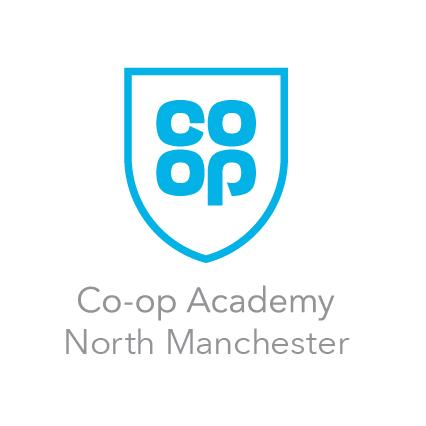 CO-OP ACADEMY NORTH MANCHESTERTEACHER OF DESIGN & TECHNOLOGYPay Scale: MPS/UPSTeaching Design & Technology is a key role within the Academy, ensuring that the Academy’s vision of excellence and success is achieved within the Art and D&T department. Through having the highest expectations, the successful candidate will be able to continue to drive up standards of achievement, attainment and enjoyment for the subject so that all pupils can make exceptional progress. Within the academy D&T is taught to GCSE level and pupils are able to select from WJEC Hospitality and Catering and Edexcel GCSE D&T. In D&T, we teach students how to understand the stimulating and complex world of D&T, how it operates internally and its interaction with an ever-changing environment and although these options are well regarded amongst pupils and staff we are looking to broaden our offer for September 2021 to include Engineering. The successful applicant will be committed to leading learning within the department which has high quality teaching and learning at its heart. They will be passionate about teaching D&T and have a strong desire to develop, within pupils, a real interest in the subject, by offering them a range of high quality experiences both inside and outside of the classroom. They will also be committed to ensuring that all pupils are given the best opportunities to succeed and use strategies that will ignite within each learner a strong desire to achieve their very best. The successful candidate will be able to enthuse, motivate and inspire children, generating within them a love for learning. Good teamwork, high standards and a capacity for hard work will have been at the core of his/her success. They will be a creative thinker with an ability and determination to develop the Academy as a centre of excellence within their subject area. Co-op Academy North Manchester offers a high quality CPD for its entire staff. The Academy has strong links with MMU and the Alliance for Learning SCITT; we currently train ITT students as we are very committed to developing new entrants to the profession. The academy is also working in collaboration with Teach First to pilot the early roll out of the Early Careers Framework, starting in September 2020. It is expected that the successful candidate will be committed to their own continual professional development and take opportunities to continue to develop the department as a centre of excellence for training.The Art & DT department consists of two dedicated cooking rooms, a hospitality and catering room, two specialist DT rooms with a vast range of equipment including CADCAM, 3D laser printer, textiles equipment and a workshop and two art rooms. There are also dedicated classrooms to support any theory requirements within the department. We are looking to strengthen the D&T curriculum through the careful introduction of wider aspects of D&T including Engineering and also a DT technician. To enrich the curriculum offered, we are also looking to develop other aspects such as educational visits and speakers to ensure that students find the D&T curriculum engaging, relevant and more applicable to the growing skills that are sought after by employers.Co-op Academy North Manchester is part of the Co-op Academies Trust and it is therefore expected that the successful candidate will also be committed to the vision and values of the Trust and demonstrate these within their role. Job PurposeUnder the reasonable direction of the Principal, carry out the professional duties of a school teacher as defined in the school teachers pay and conditions of service and national professional standards.Implement and deliver an appropriately broad, balanced, relevant and differentiated curriculum for pupils.Facilitate and encourage a learning experience which provides pupils with the opportunity to realise their full potential and secure good progress and attainment.Monitor and support the overall progress and development of pupils as a form tutor.Quality of EducationSet high expectations that inspire, motivate and challenge pupils.To have secure and up-to-date subject knowledge and related pedagogies in order that you can plan and teach appropriately challenging, personalised and differentiated lessons that engage and motivate pupils and take into account all pupils needs and prior attainment.To have a broad appreciation of a range of D&T disciplines and enable pupils to investigate both local and global designers.To ensure that all lessons are prepared and delivered in order that all pupils can make at least expected or better progress.To maintain accurate pupil records and be able to utilise a range of approaches to assessment that provide pupils with effective feedback and next steps for learning. In line with Academy policy, report, evaluate and analyse pupil progress towards targets to identify individual and groups of pupils. To keep up to date with the assessment requirements and arrangements for the subject(s) you teachWork alongside the Head of Department to implement strategies to address the underperformance of individuals and groups of pupils. In line with Academy policy, maintain high standards of behaviour both within the classroom and beyond and consistently and fairly apply the rewards and sanctions policy of the Academy.To have a sound and up-to-date knowledge and understanding of a range of teaching, learning and behaviour management strategies and apply and adapt these to meet the needs of each pupil, developing in pupils appropriate behaviours for learning.To work with additional adults to ensure they are effectively utilised to support learning by giving clear direction and involving them in planning, delivery and assessmentTo ensure that the learning environment is safe, welcoming, stimulating and promotes learning and to take responsibility for the management of shared and dedicated learning spaces.To take responsibility for promoting excellent pupil attendance and punctuality to lessons and to ensure that accurate and prompt registers are taken for all lessons.To assist in the development of appropriate schemes of learning and resources for the subject area. To ensure that literacy, articulacy and numeracy, alongside other Academy curricular initiatives, are reflected in the learning experience for all pupils taught. To be an outstanding practitioner in D&T, and be able to effectively model knowledge in both theory and practical elements of D&T teaching. To contribute to our KS2 transition programme, through the planning and delivering of sessions to our KS2 pupils throughout the year.To be passionate about D&T and lead on extra curricular trips and competitions.To contribute to development of the curriculum, establishing a strong design offer, and working closely with other departments.Other Responsibilities of a Subject TeacherTo be an effective team member sharing the development of effective practice and understanding your role and the roles of colleagues in developing both yourself and others. To be a reflective practitioner who is both adaptive and committed to improving your practice through appropriate professional development opportunities including mentoring and/or coaching.To be a positive and professional role model for all pupils and staff.To treat all pupils with dignity, building relationships that are rooted in mutual respect and at all times observing proper boundaries appropriate to a teacher’s professional position.To maintain excellent relationships with pupils, exercising appropriate authority and to act decisively when necessary.To know, understand and follow whole school policies and apply them consistently, including those on safeguarding and well-being, in accordance with statutory provisions and Academy policy. To ensure any concerns regarding pupil welfare and safeguarding are communicated to the relevant senior member of staff and to understand that safeguarding is the responsibility of all staff. To carry out supervision duties as directed in the Academy duty rota.To engage actively in the Academy Appraisal process.To contribute to the preparation of subject improvement plans, policy and practice as part of the subject team. To play a full part in the life of the Academy and to support its vision, values and ethos. Attend Academy events and activities as directed by the PrincipalTo offer an extra curricular programme that provides further opportunities for pupils to grow and thrive in the subject areas including the attendance at D&T events.